Additional Material 3 Facilitator interview guide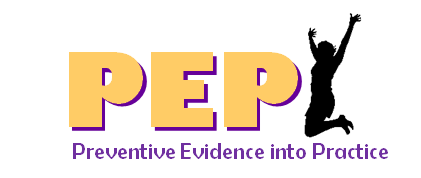 Interview Guide: Facilitator 1) Characterize the Facilitator’s experiences with implementing components of the intervention and 2)  Explore their perceptions of critical practice and practitioner factors impacting the fidelity of the intervention. Begin with an icebreaker: Thanks for agreeing to be interviewed. We are interested in speaking with you about your experiences in the implementation of the PEP program of work. I haven’t been involved with any of the decision making about the project and am in fact learning about it over time….Could you tell me about how you came to be involved? What was your first contact with the project? What happened then (getting an idea of timelines)Had you done similar work in the past? Can you tell me about this?How would you describe what you were trying to do in this project?What you were asked to do in the PEP project? (ie recruitment, practice contact, follow up).How did you find the experience of recruitment?How did you construct your work within the practices?What sort of contacts did you have… tel calls/visits/other.What use did you make of the pre-intervention audit?The group meeting with the investigator?Other tools?I’d now like to speak more specifically about the practices…How many practices did you cover?. Can you tell me a little about each practice?Location/Size/practice nurse/culture and leadership/ funding model (bulk billed etc)In which practice did things seem to work best? Why do you think that was? What were the factors that made a difference?Probe on: model of care (traditional GP centred, or collaborative inter-professional); nurses’ roles, presence of practice “champions”,); practice ownership; practice size, practice culture and leadership, clinical governance processes; funding resources; practice physical spaces; medical neighbourhood connections to other practices, ML etc; connections to professional associationsWhat does success look like to you? How do you know when you have got there?What practice was the most challenging? Why do you think that was the case? What practice was the most accepting? Why do you think that was the case? I would now like to ask about some of the components of the programWhat were the practices able to do in implementing the SOC/5As (point to document and discuss). Which activities do you feel were most helpful / most challenging to participants. Probe: culturally appropriate educational resources, guide to use RACGP PrimaryCare Sidebar, local referral directory, ML run training sessions, Intervention Practice Visits, follow-up telephone calls, troubleshooting telephone callsNow I would like to ask about your preparation for the programHow well prepared did you feel before going into the practices?the initial training day / the manuals / investigator assistance / support from the other PEP team members (ie the teleconferences) and other measures?(If they respond negatively) What could have been done differently to improve the preparation?How well supported did you feel throughout the intervention?Probe: other team members, investigators teleconferences etc?(If they respond negatively) What could have been done differently to improve the preparation and support?We are nearly at the end. I would like to ask you to reflect on your whole experience with the program. Think back to when you first joined the program, please tell me what transpired to be different from what you expected. If you were to implement this type of program again, what would you change?How well do you think you went in the intervention?Will you be able to take any of the experience from this work into future work (e.g. with the Medicare Local)?And now a few things about yourself: Education/training/current workIs there anything that you would like to add that could help me in understanding your work and that of the program?Do you have any questions?